AR-15 Upper CaseUncle Mike’s® tactical cases are designed with input gathered from competitive shooters and law enforcement to provide unsurpassed function. The new AR-15 Upper Case is built specifically for modern sporting rifle owners. It is compact, yet has the ability to secure two uppers, or both the upper and lower assemblies of a full rifle. Each half is protected by a padded, closed-cell foam divider. The case also features three rows of internal MOLLE webbing on each side to allow custom configuration of shooting and tactical accessories. Four security straps further protect barrels and optics.Features & BenefitsRipstop construction is durable and easy to cleanDivided case with closed-cell foam between protects uppers and opticsThree rows of MOLLE webbing on each side of the case for accessoriesFour security straps for securing uppers in casePart No.	Description		UPC	MRSP52112	AR-15 Upper Case, Black	0 43699 52112 8	$38.45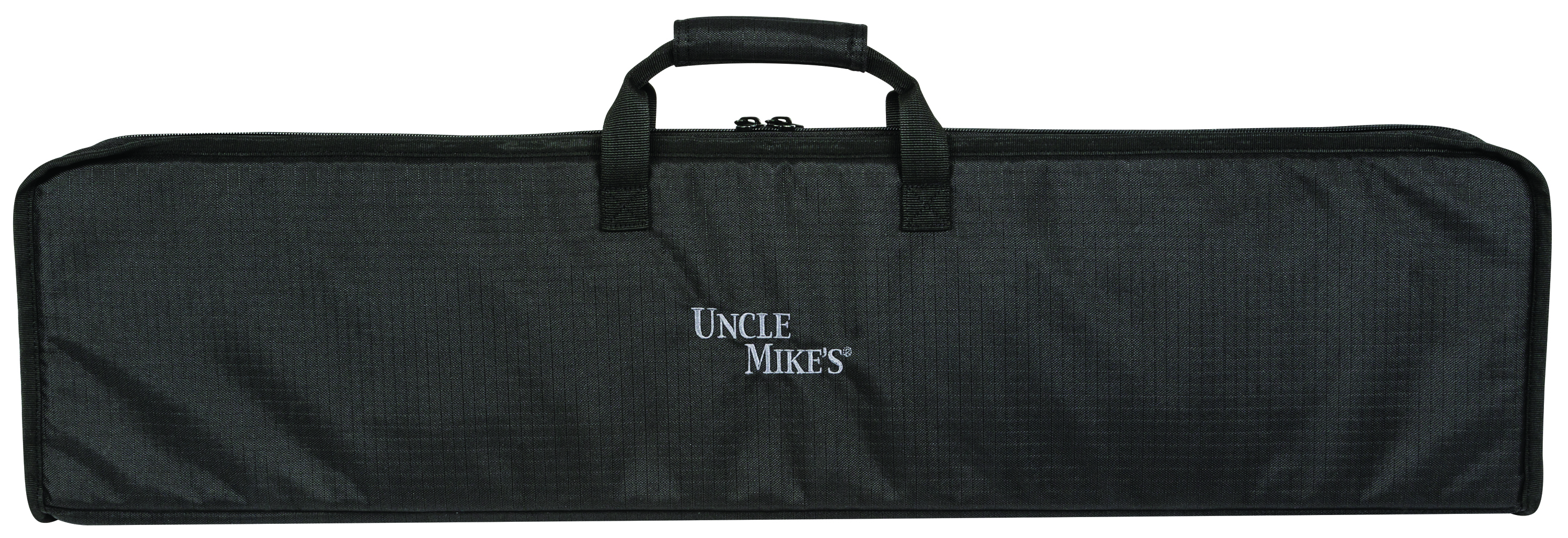 